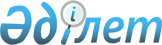 Об установлении повышенных на двадцать пять процентов должностных окладов и тарифных ставок гражданским служащим социального обеспечения, образования, культуры, работающим в аульной (сельской) местности
					
			Утративший силу
			
			
		
					Решение маслихата Федоровского района Костанайской области от 23 июля 2009 года № 188. Зарегистрировано Управлением юстиции Федоровского района Костанайской области 25 августа 2009 года № 9-20-158. Утратило силу решением маслихата Федоровского района Костанайской области от 20 ноября 2013 года № 171

      Сноска. Утратило силу решением маслихата Федоровского района Костанайской области от 20.11.2013 № 171 (вводится в действие по истечении десяти календарных дней после дня его первого официального опубликования).      В соответствии с пунктом 2 статьи 238 Трудового кодекса Республики Казахстан от 15 мая 2007 года № 251, статьей 6 Закона Республики Казахстан от 23 января 2001 года № 148 "О местном государственном управлении и самоуправлении в Республике Казахстан", Федоровский районный маслихат РЕШИЛ:

      1. Установить повышенные на двадцать пять процентов должностные оклады и тарифные ставки гражданским служащим социального обеспечения, образования, культуры, работающим в аульной (сельской) местности, по сравнению с окладами и ставками специалистов, занимающихся этими видами деятельности в городских условиях, за счет средств районного бюджета.



      2. Настоящее решение вводится в действие по истечению десяти календарных дней после дня его первого официального опубликования и распространяется на действие, возникшее с 1 января 2009 года.      Председатель

      очередной сессии                           М. Педан      Секретарь

      районного маслихата                   С. Сералинова      СОГЛАСОВАНО:      Начальник

      государственного учреждения

      "Отдел экономики и бюджетного

      планирования Федоровского района"

      ____________________ Д. Белик

      23 июля 2009 год      Начальник

      государственного учреждения

      "Отдел финансов Федоровского района"

      ____________________ В. Гринак

      23 июля 2009 год
					© 2012. РГП на ПХВ «Институт законодательства и правовой информации Республики Казахстан» Министерства юстиции Республики Казахстан
				